Guided Reading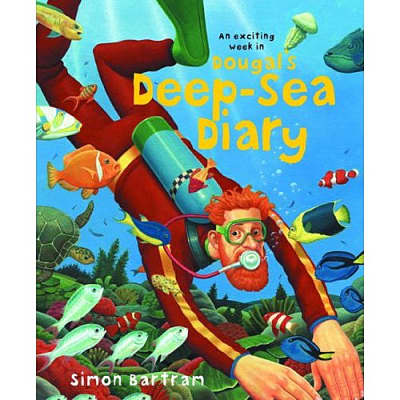 Name……………………………………………………………..Week beginning……………………………………………..V I P E R SWhy was Dougal counting down the hours?………………………………………………………………………………………………………………………………………………………………………………………………………………………………………What type of people are the people on the train? Why? ……………………………………………………………………………………………………………………………………………………………………………………………………………………………………… ‘Maybe this time’ This means…?Dougal is staying on the boat for a long time? True or False? Why? …………………………………………………………………………………………………………………………………………………………………………………………………………………………Why did Dougal’s skin go wrinkly? ………………………………………………………………………………………………………………………………………………………………………………………………………………………V I P E R SWas Herbert the star of the show?……………………………………………………………………………………………………………………………Why does Dougal say ‘NOT TODAY, BOYS!’?Why did Dougal keep bumping into things? …………………………………………………………………………………………………………………………………………………………………………………………………………………………………………………………Why does the author use the word ‘uneventful’?How do you know that Dougal was tired? ………………………………………………………………………………………………………………………………………………………………………………………………………………………..What stopped Dougal from sleeping?……………………………………………………………………………………………………………V I P E R S ‘What a fantastic morning’ This means Dougal…?Why does he feel this way?………………………………………………………………………………………………………………………..………………………………………………………………………………………………Ralph found moving the treasure chest easy. True or False?Explain how you know. ………………………………………………………………………………………………………………………………………………………………………………………………………………………..……………………………………………………………………………………………………………….People were excited about the treasure chest. True or False?Explain how you know. …………………………………………………………………………………………………………….…………………………………………………………………………………………………………..………………………………………………………………………………………………………………..Dougal ‘followed the directions all day and all night’ Does this mean it was a…